ROMÂNIA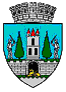 JUDEŢUL SATU MARECONSILIUL LOCAL AL MUNICIPIULUI SATU MARE HOTĂRÂREA nr. 333/20.12.2018 privind aprobarea unor tarife distincte aplicate beneficiarilor serviciului de salubrizare	Consiliul Local al Municipiului Satu Mare întrunit în şedinţa  ordinară din data de 20.12.2018;	Luând act de expunerea de motive a Primarului municipiului, în calitate de iniţiator, înregistrată cu nr. 59959/19.12.2018, de raportul Serviciul Administrarea Domeniului Public și Privat, înregistrat sub nr. 59962/19.12.2018, de adresa A.N.R.S.C. nr. 614401/06.12.2018 şi de raportul comisiei de specialitate a Consiliului local,	Având în vedere prevederile Ordonanţei de Urgenţă a Guvernului nr. 74 din 17 iulie 2018 pentru modificărea şi completarea Legii nr. 211/2011 privind regimul deşeurilor, a Legii nr. 249/2015 privind modalitatea de gestionare a ambalajelor şi a deşeurilor de ambalaje şi a Ordonanţei de Urgenţă a Guvernului nr. 196/2005 privind Fondul pentru mediu, ale Legii nr. 51/2006 a serviciilor comunitare de utilităţi publice, republicată, ale Legii nr. 101/2006, a serviciului de salubrizare a localităţilor, republicată, ale Ordinului nr. 82/2015, privind aprobarea Regulamentului-cadru al serviciului de salubrizare a localităţilor, HCL nr. 209/26.09.2013 privind aprobarea prelungirii contractului nr. 462/29.12.2005 de delegare a gestiunii serviciilor publice de salubrizare a municipiului Satu Mare prin concesiune, HCL nr. 10/31.01.2011 privind aprobarea introducerii colectării selective duale şi modificarea tarifării serviciilor de salubrizare în municipiul Satu Mare, contractul de delegare a serviciilor publice de salubrizare a municipiului Satu Mare prin concesiune nr. 462/2005, ORDIN 1503/2017 art. 18, alin 1) şi 2),  ORDIN 109/2007 privind aprobarea Normelor metodologice de stabilire, ajustare sau modificare a tarifelor pentru activităţile specifice serviciului de salubrizare a localităţilor,În temeiul prevederilor art. 36 alin. alin. (6), lit. a), pct.14 din Legea administraţiei publice locale nr. 215/2001/R/A,În baza prevederilor art. 45 alin. (2) din Legea administraţiei publice locale nr. 215/2001/R/A,Adoptă prezenta      	  				      H O T Ă R Â R E:Art.1. Se aprobă tarife distincte aplicate beneficiarilor serviciului de salubrizare la Contractul de delegare a serviciilor publice de salubrizare a municipiului Satu Mare prin concesiune nr. 462/2005, cuprinse în Anexa nr. 1, care face parte integrantă din prezenta hotărâre. Art.2. Se aprobă încheierea unui act adiţional la Contractul de delegare a serviciilor publice de salubrizare a municipiului Satu Mare prin concesiune nr. 462/2005, având ca obiect: introducerea tarifelor distincte aplicate beneficiarilor serviciului de salubrizare cuprinse în Anexa nr. 1, care face parte integrantă din prezenta hotărâre. Art.3. Cu ducerea la îndeplinire a prezentei hotărâri se încredinţează Primarul  municipiului  Satu Mare şi serviciile de specialitate.Art.4.  Prezenta hotărâre se comunică, prin intermediul secretarului municipiului Satu Mare, în termenul prevăzut de lege, Primarului municipiului Satu Mare, Instituţiei Prefectului judeţului Satu Mare, Serviciul Administrarea Domeniului Public și Privat şi operatorului de salubrizare S.C. Florisal S.A. Satu Mare.          Preşedinte de şedinţă                                                Contrasemnează              Günthner Tiberiu                                            Secretar al municipiului                                                                                                                                                    Mihaela Maria RacolţaPrezenta hotărâre a fost adoptată cu respectarea prevederilor art.45 alin.(2) din Legea  administraţiei publice locale nr. 215/2001, republicată, cu modificările şi completările ulterioare;Redactat în 6 exemplare originale    Total consilieri în funcţie23Nr . total al consilierilor  prezenţi23Nr total al consilierilor absenţi0Voturi pentru15Voturi împotrivă0Abţineri8